Отчет о проведенном празднике «23 февраля»В году есть один единственный день, когда детский сад превращается в маленькую армию. Разумеется, это День защитника Отчества. Праздник не только для мальчиков, пап, братьев, дедушек, но и для всех остальных.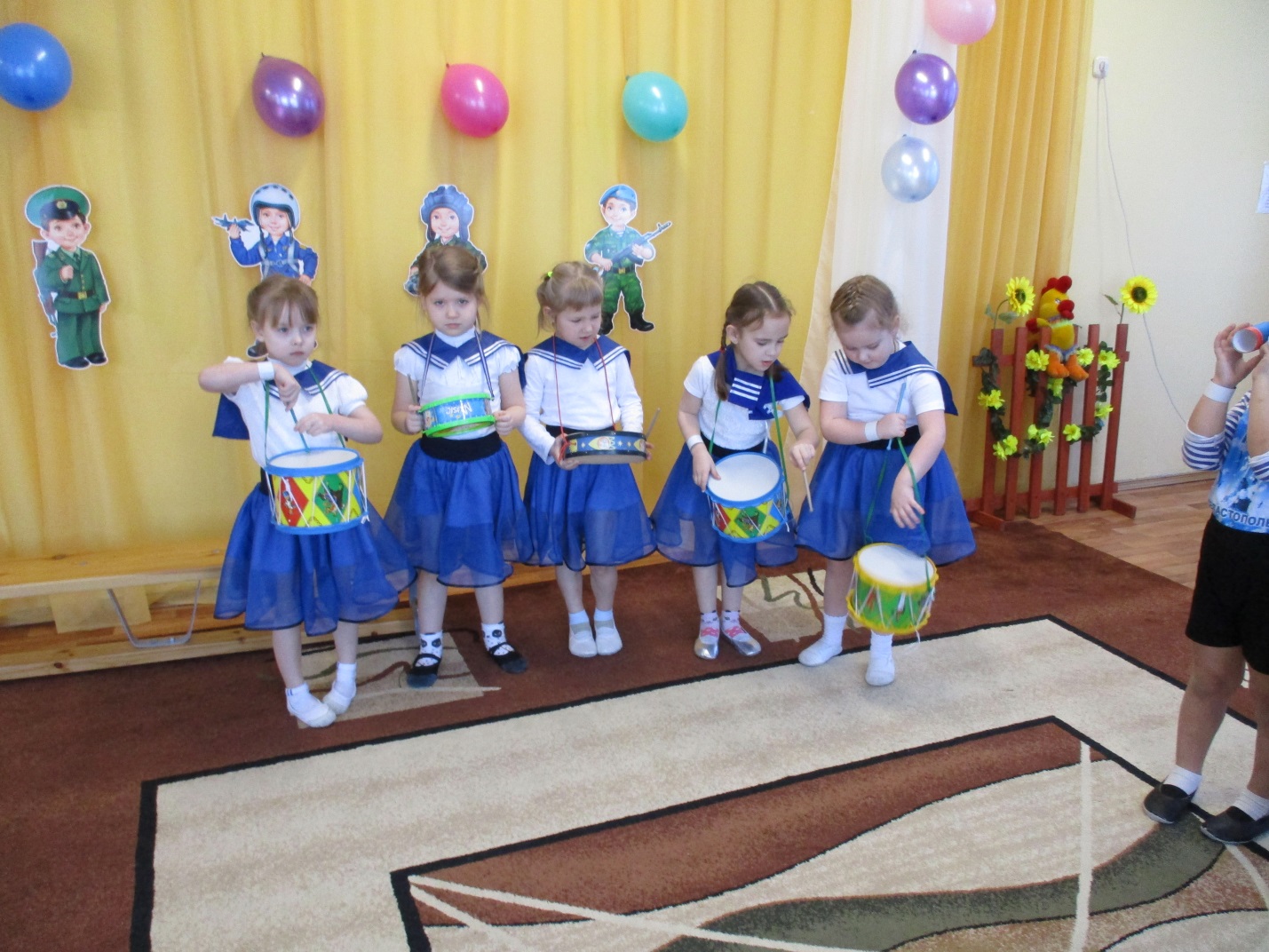  Ведь атмосферу праздника чувствуют все. 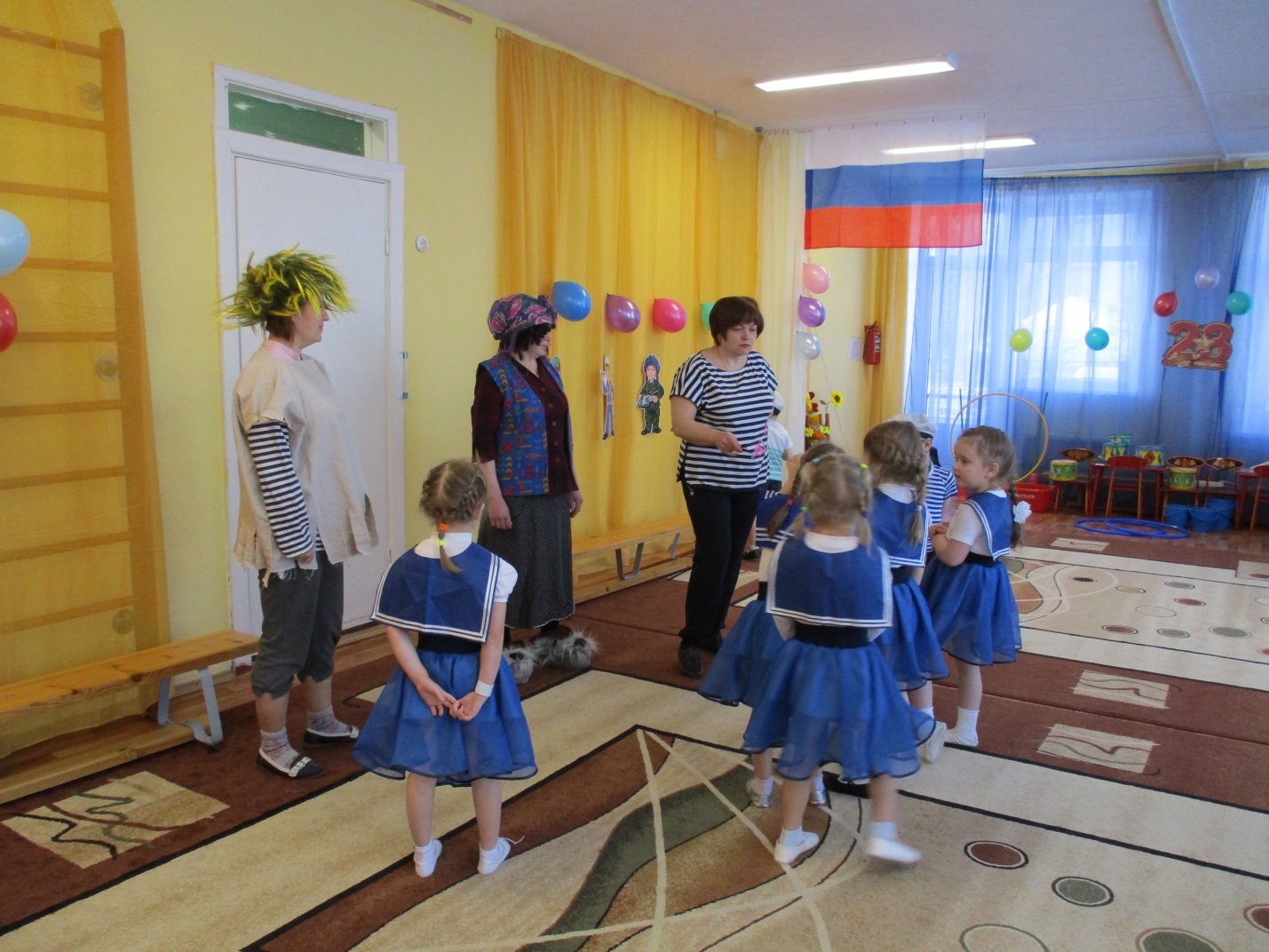 А чтобы день стал по настоящему праздничным, в разновозрастной группе №2 детского сада прошло праздничное  спортивное развлечение «Как  Баба- Яга Лешего к службе в армии готовила». Дети соревновались с Лешим в конкурсах, эстафетах. Учили  Лешего  преодолевать трудности, быть ловким, смелым. Ведь недаром говориться: «Тяжело в учении -  легко в бою!»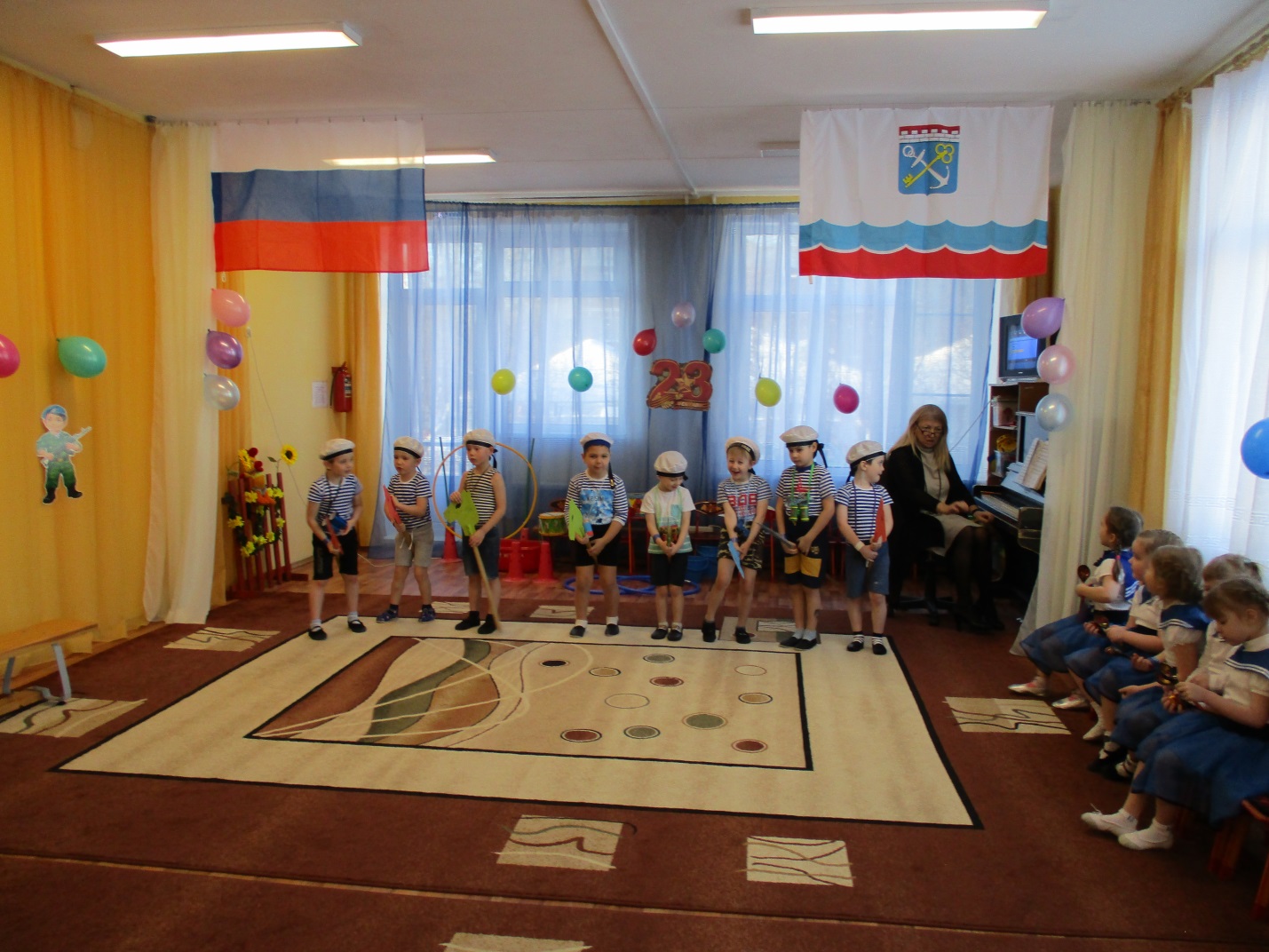 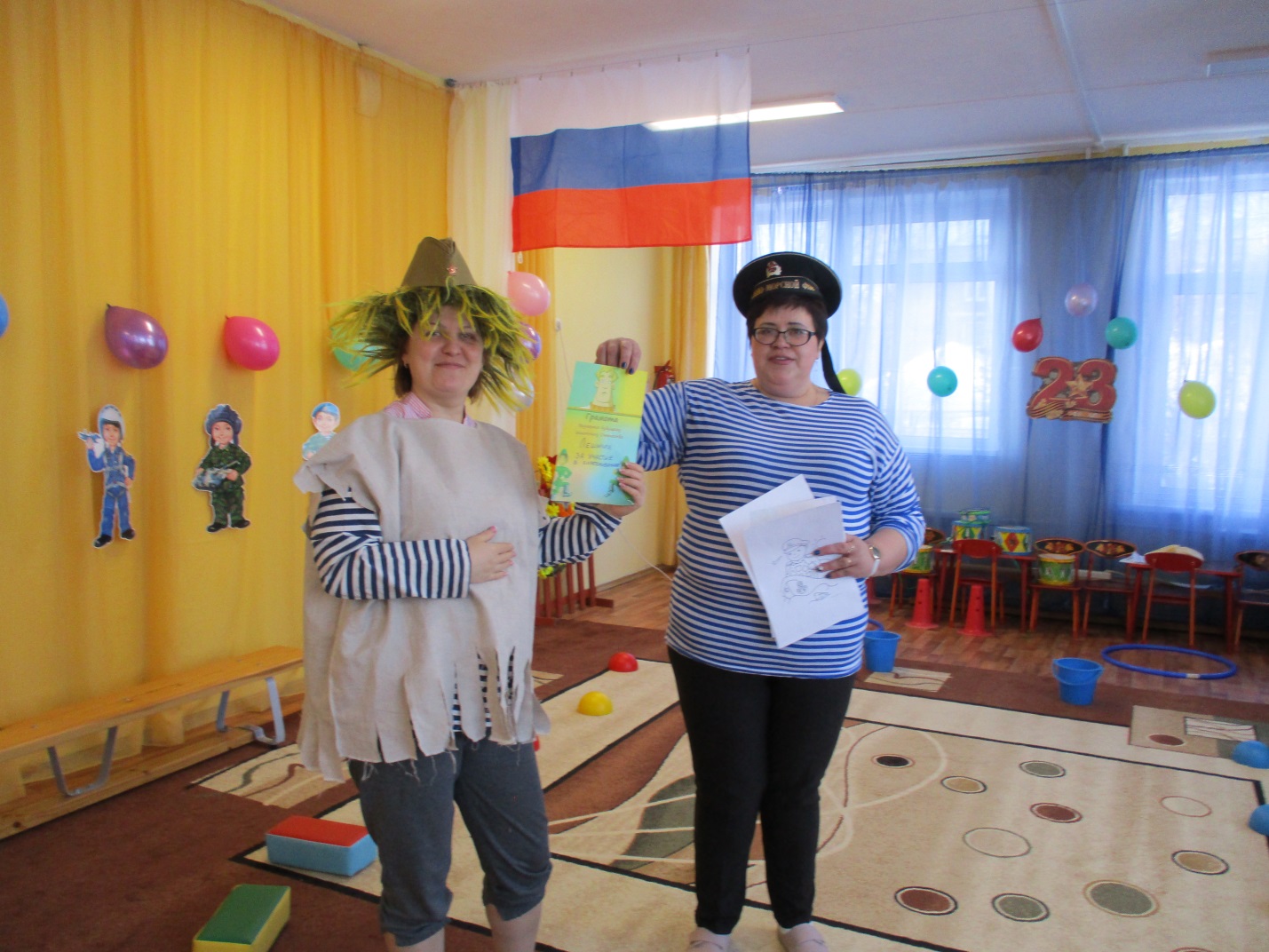 